Publicado en Madrid el 22/10/2019 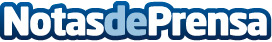 Cómo mantener la seguridad en el hogar, según Cerrajeros Madrid 24hMantener una buena seguridad en el hogar es imprescindible tanto si se está en casa como en momentos en los que los propietarios se ausenten. Cerrajeros Madrid 24h, líderes del sector de la cerrajería urgente en Madrid, desvelan las principales medidas de seguridad preventiva que se deben adoptarDatos de contacto:Cerrajeros Madrid 24hhttps://www.cerrajeros-madrid24.es91 384 62 43Nota de prensa publicada en: https://www.notasdeprensa.es/como-mantener-la-seguridad-en-el-hogar-segun Categorias: Bricolaje Sociedad Madrid http://www.notasdeprensa.es